Referat af møde i Præstø FacaderådTirsdag den 19.august 2014 kl. 8:00 – 9:30 i mødelokale 2, 2. sal i Administrationsbygningen i Præstø.Til stede:Peter BeringAnja Bille HansenPreben JørgensenTom AndersenRene SørensenBerit Christensen	Inge KnudsenRasmus Evind Dorit Mahler JensenIkke til stede:Randi Nielsen Dagsorden:Kultur- og Infotavler Udpegning af repræsentant til arbejdsgruppe.Beslutning:Rasmus er valgt til facaderådets repræsentant.2. 	Adelgade 71 - tagvinduerAnsøgning om dispensation.Beslutning:Kommunens kompromisforslag har opbakning i facaderådet. Det var ikke et enigt facaderåd, der traf beslutningen.3.	Adelgade 89/Rådhusstræde 1 Påbud om fjernelse af metalliste.Ansøgning om facadeændringer mod AdelgadeAnsøgning om ændret facadefarve og oppudsning mod gårdrumBeslutning:Kommunen er i dialog med ansøger vedr. påbud om metalliste.Facaderådet afventer yderligere ansøgning om udformning, materialevalg og farve på vinduerne. Facaderådet anbefaler, at der meddeles tilladelse til den ansøgte disponering af facaden. Facaderådet afventer ansøgning vedr. ændret facade mod gårdrum.4.	Havnestræde 4 – facadeændringerAnsøgning om ændring af facade.Beslutning:Det glæder facaderådet at der sker noget med det hjørne.Facaderådet anbefaler, at der meddeles tilladelse til vindue mod gård og til at sætte en ekstra dør mod porten. Facaderådet anbefaler, at der meddeles afslag til nye større vinduer i facaden mod torvet. Facaderådet anbefaler, at ejer overvejer i stedet at anvende eksisterende blændinger på vestgavlen til at skabe ekstra lys i restauranten. Facaderådet anbefaler, at der meddeles afslag til markiserne. 5.	Adelgade 76 – udhængsskiltAnsøgning om opsætning af udhængsskilt ved pengeautomat.Beslutning:Facaderådet anbefaler, at der meddeles tilladelse til udhængsskiltet.Der er isat galvaniseret port i facadens indhak, kommunen undersøger om der forudsættes ansøgning.6.	Jomfrustræde 2a og 2B/Adelgade 115- genopførelsesprojektOrientering om status.Beslutning:Orientering givet om at sagen nu går i gang. Rene tager billeder af de eksisterende facader. Facaderådet vil gerne se projektet næste gang.7.	Tilpasning af forretningsordenDrøftelse af behov for tilføjelse i forretningsorden om udformning af dagsordener og referater – herunder drøftelse af facaderådets virken i møder. Beslutning:Facaderådet anbefaler at forretningsordenen ikke tilføjes møderegler.8.	EventueltBilagene ønskes lagt i ”Onlime” på nettet – Dorit undersøger muligheden hos IT.Venlig hilsenDorit Mahler JensenSekretær for FacaderådetPlansekretariatetValdemarsgade 434760 VordingborgTelefon 55363636Direkte 55362424www.vordingborg.dkDorit Mahler Jensen 30-09-2014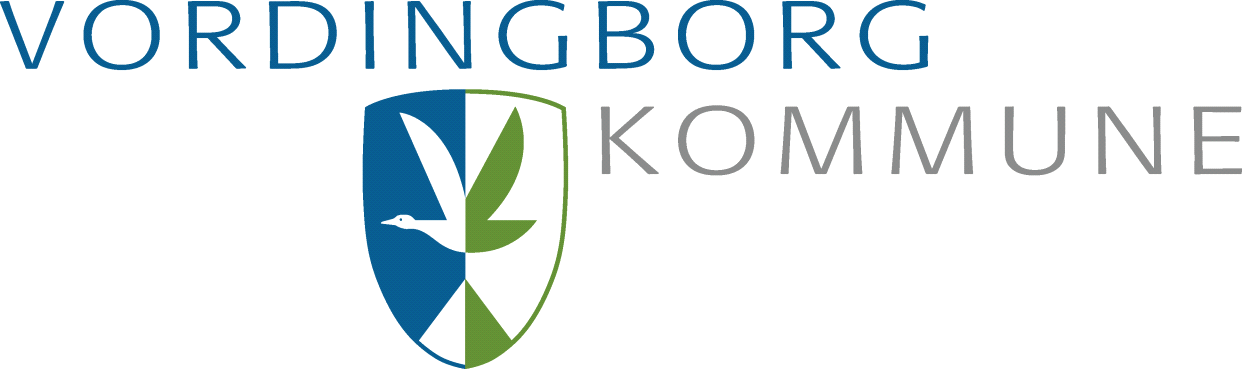 